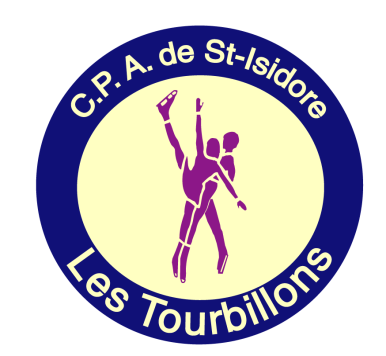 Le CPA Les Tourbillons de Saint-Isidore est à la recherche d’un entraîneur certifiéLe Club de patinage artistique est à la recherche d’un entraîneur certifié pour accueillir de nouveaux patineurs lors de la saison 2015-2016 débutant le 14 septembre 2015. Nos plages horaires pour les patineurs actuellement intéressés sont les suivantes :Samedi :8h00 à 10h15Dimanche :11h05 à 12h25Il y a des possibilités de plages additionnelles puisque nous anticipons que d’autres patineurs seront intéressés par les cours privés.Si vous êtes intéressé, veuillez faire parvenir votre CV à l’adresse courriel suivante : cpalestourbillons1@hotmail.comVeuillez également faire parvenir vos preuves d’inscription à Patinage Canada :Carte d’entraîneur de Patinage Canada;Cours de secourisme et premiers soins valide;Backcheck en règle obligatoire;Formation sur le nouveau Patinage Plus réussie.CPA  Les Tourbillons de Saint-Isidore